Srdečně zveme všechny rodiče, děti a ostatní příznivce školy 
na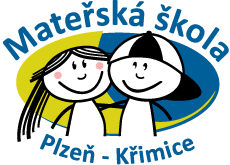 DEN OTEVŘENÝCH DVEŘÍ,který se uskuteční ve čtvrtek 10. března 2016dopoledne od 9°° do 10°° a odpoledne od 14³° do 15³°.Program jednotlivých tříd:Cvrčci – „Pohádkové snění“Včelky – „Leze, leze žabička, zelená se travička“Motýlci – „Letem, pohádkovým světem“Pedagogičtí pracovníci zodpoví Vaše případné dotazy.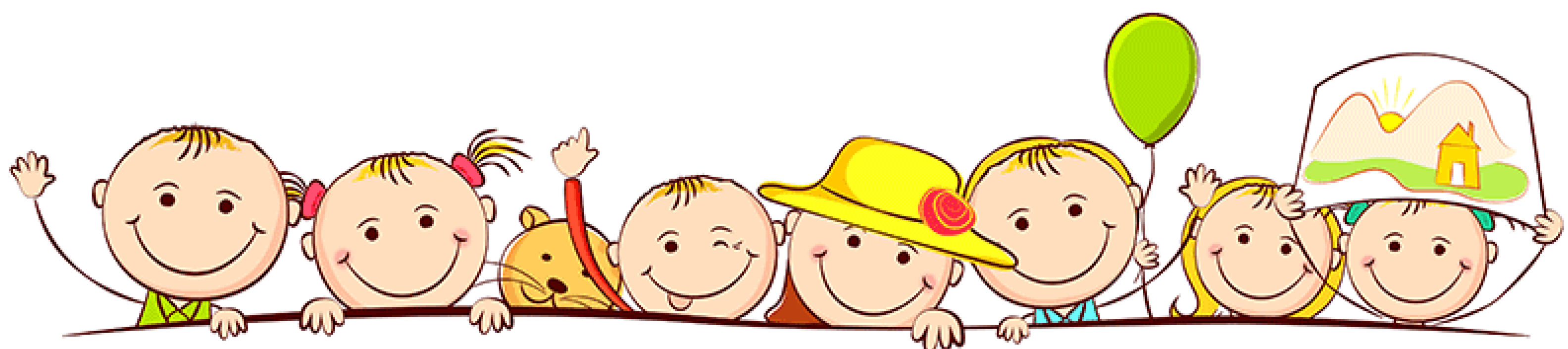 Těšíme se na Vaši návštěvu.